CORRIGE Problématique de maintenance : Le client propriétaire d’une DS7 équipée d’un moteur EP6, achetée d’occasion le 12 avril 2021 au garage DUBOULON, agent représentant de la marque et totalisant le jour de l’achat 153228 kms missionne M TROUVETOUT. Cet expert est mandaté par le tribunal de grande instance de la ville de PERIGUEUX suite à une surconsommation de carburant et des accélérations insuffisantes relevée par M PASCONTENT, propriétaire dudit véhicule.   Le client n’ayant aucune trace des opérations de maintenance du véhicule effectuées avant la date d’achat, l’expertise va se décomposer suivant 4 parties.Partie 1 : 	Détermination de la consommation du véhicule, contrôles préliminaires et interrogation des calculateurs.Partie 2 :	État du véhicule et influence sur la consommation.Partie 3 : 	Étude du circuit de carburant.Partie 4 :	Conclusion et conseil d’utilisation pour une conduite écoresponsable.Partie 1 : Détermination de la consommation du véhicule et        interrogation des calculateursL’objectif de cette partie est de vérifier les dires du demandeur. Un prélèvement du carburant présent dans le réservoir a été effectué, en vue d’une analyse future.Le plein du véhicule est effectué, avec du SP95, en présence de l’expert et les scellés sont posés sur le bouchon du réservoir ainsi que sur le circuit de carburant. Le kilométrage relevé est de 161754 kms.Au bout de cinq jours, les scellés sont enlevés et le plein effectué au même niveau soit 28,9 litres rajoutés. Le kilométrage relevé à cette occasion est de 162078 kms.L’interrogation des calculateurs a été effectuée à l’aide de la valise diagnostic, il apparait des défauts sur le circuit d’alimentation.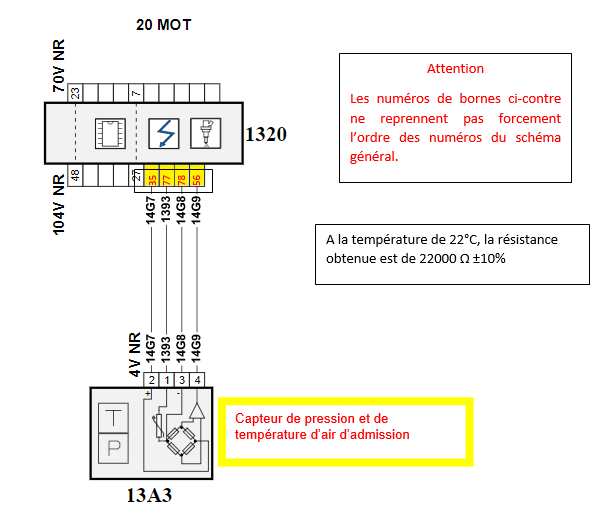 La désignation des fils est la suivante :14G7 	:	Alimentation du capteur de pression et de température d’air d’admission1393 	: 	Signal de pression d’air d’admission14G8 :	Signal du capteur de température d’air d’admission14G9 :	Masse du capteur de pression et de température d’air d’admissionPartie 2 : État du véhicule et influence sur la consommation L’objectif de cette partie est de déterminer l’influence de la pression, et de l’état de chargement du véhicule sur sa consommation. Le tour du véhicule a montré qu’en plus d’une erreur de monte, il y a une pression de gonflage incorrecte. De plus, de par sa profession (entraineur sportif personnel) son véhicule est équipé de planches de surf sur le toit, de matériel de sport dans le coffre et d’un porte vélo sur le crochet d’attelage.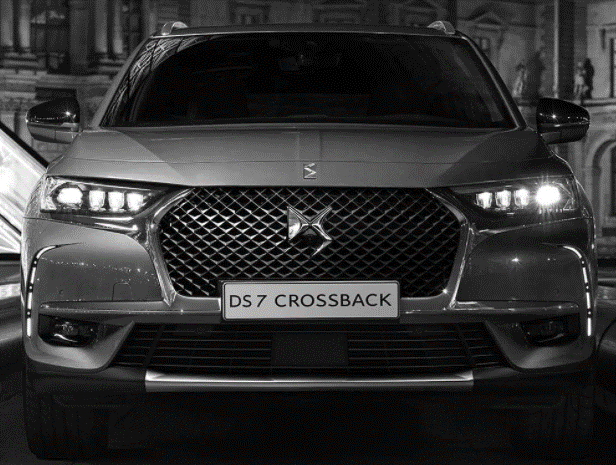 Étude dynamique du véhicule Données et hypothèses :Masse totale du véhicule : m = 1420 kgAccélération de la pesanteur : g = 9,81 m/s2Masse volumique de l’air :  = 1,3 kg/m3Coefficient de traînée : Cx = 0,33Surface frontale exposée à l'air : S = 3,08 m²Pression de gonflage : 2,2 barsOn souhaite déterminer les différentes puissances résistantes.L’étude se limitera aux puissances des forces aérodynamiques et des forces de roulement.Afin de rendre cette partie indépendante un nouvel essai a été effectué. Celui-ci correspondant au trajet quotidien du propriétaire qui nous a donné les résultats suivants (distance prise par un GPS).	Distance parcourue : 50 km	Durée du trajet : 25 minQ 2-1 à Q 2-5 - Compléter le tableau suivant :Q 2-6 - Compléter par oui ou non, le tableau suivant.Q 2-7, 2-8, 2-9Nous allons maintenant étudier l’influence du chargement sur l’accélération du véhicule et la consommation. Notre DS7 accélère de 80 à 120 km/h en 4.9 s selon le constructeur.Q 2-11 à 2-21Partie 3 : Étude du circuit de carburant L’objectif de cette partie est de connaitre le fonctionnement du circuit de carburant afin de pouvoir donner un avis argumenté sur l’origine de cette surconsommation.Q 3-1 - Repasser en bleu la partie du circuit où règne la basse pression (BP) et en            rouge la partie haute pression (HP).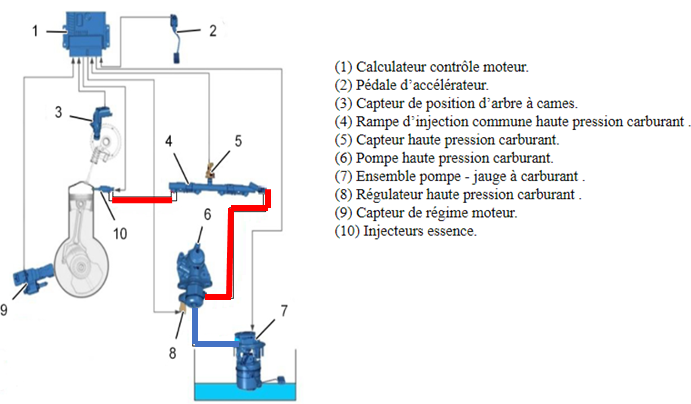 Q 3-2 - Identifier en rouge sur la figure l’élément permettant de gérer une           surpression dans le circuit HP. (Uniquement l’élément principal)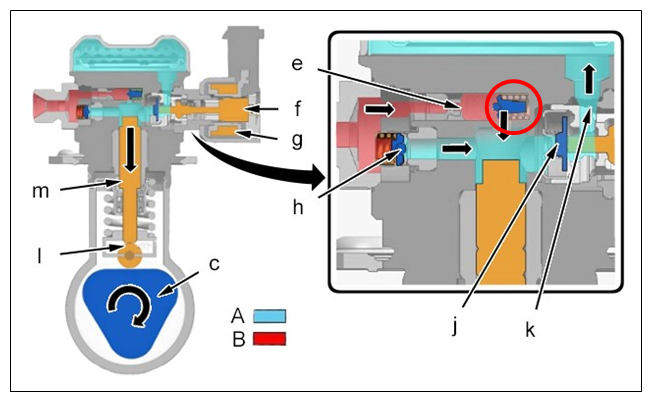 Q 3-3 - Compléter la zone repérée en orange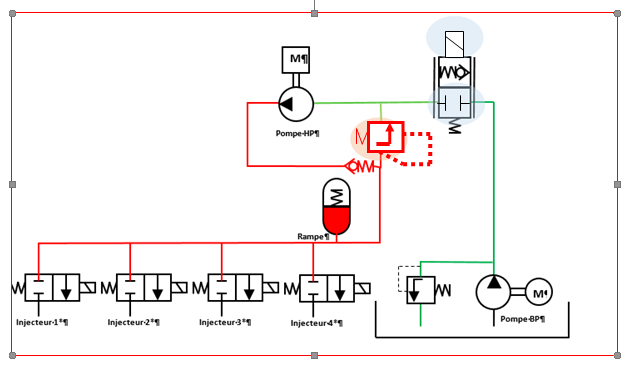 Q 3-4, Q 3-5	- Repérer les valeurs.La courbe bleue résulte de la mesure de l’élément 13C8 entre les voies 13M3 et 13M4.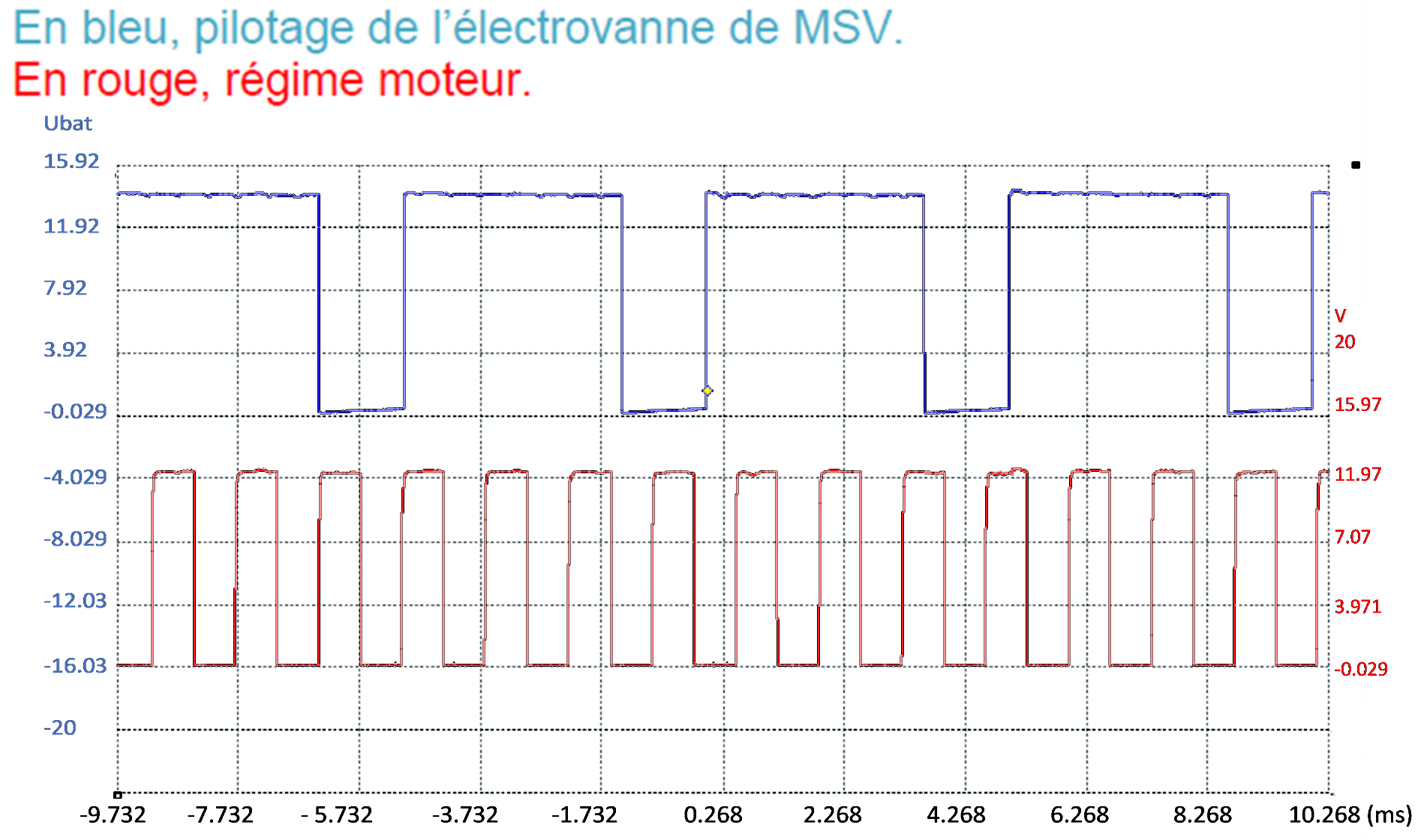 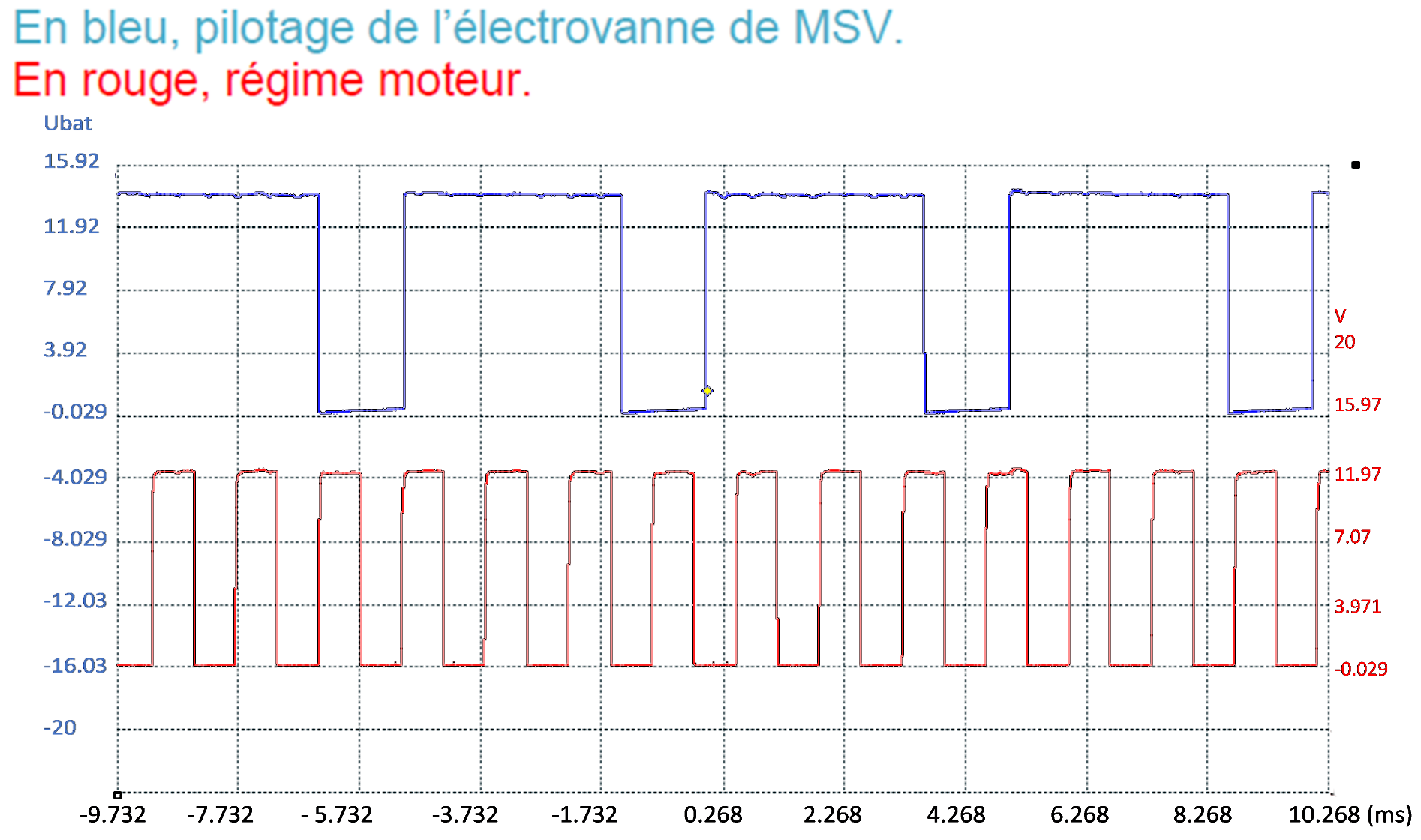 ESTIMATION DU TAUX D’ETHANOL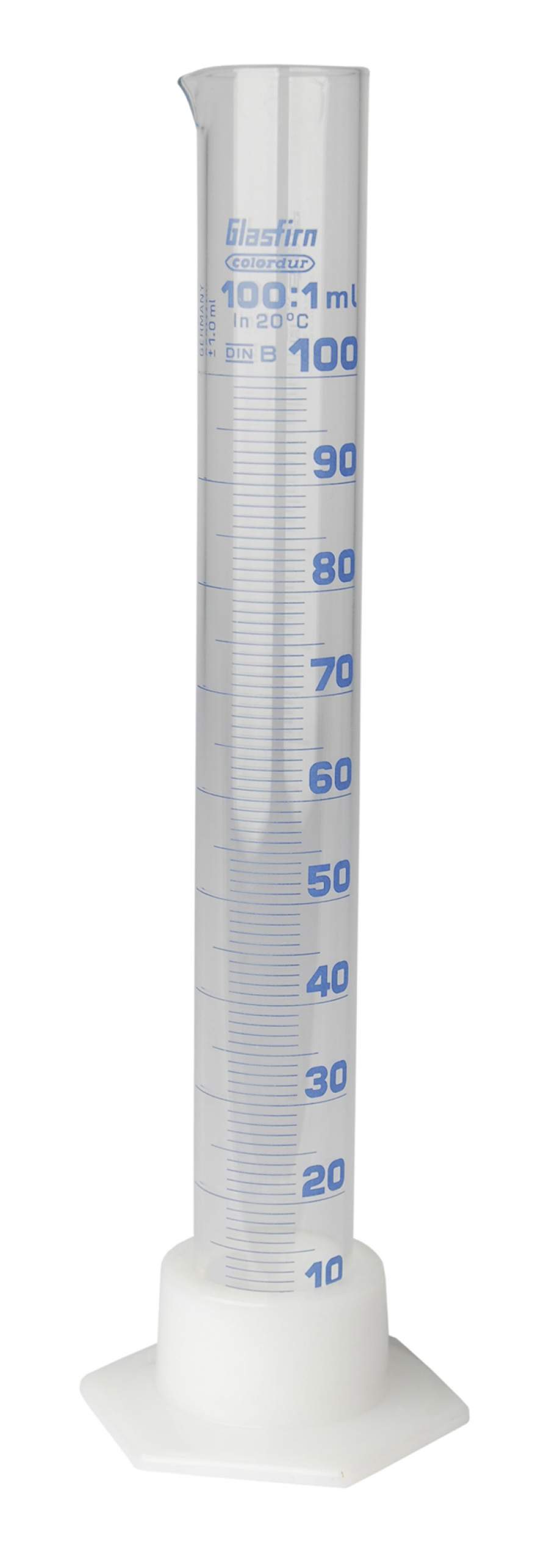 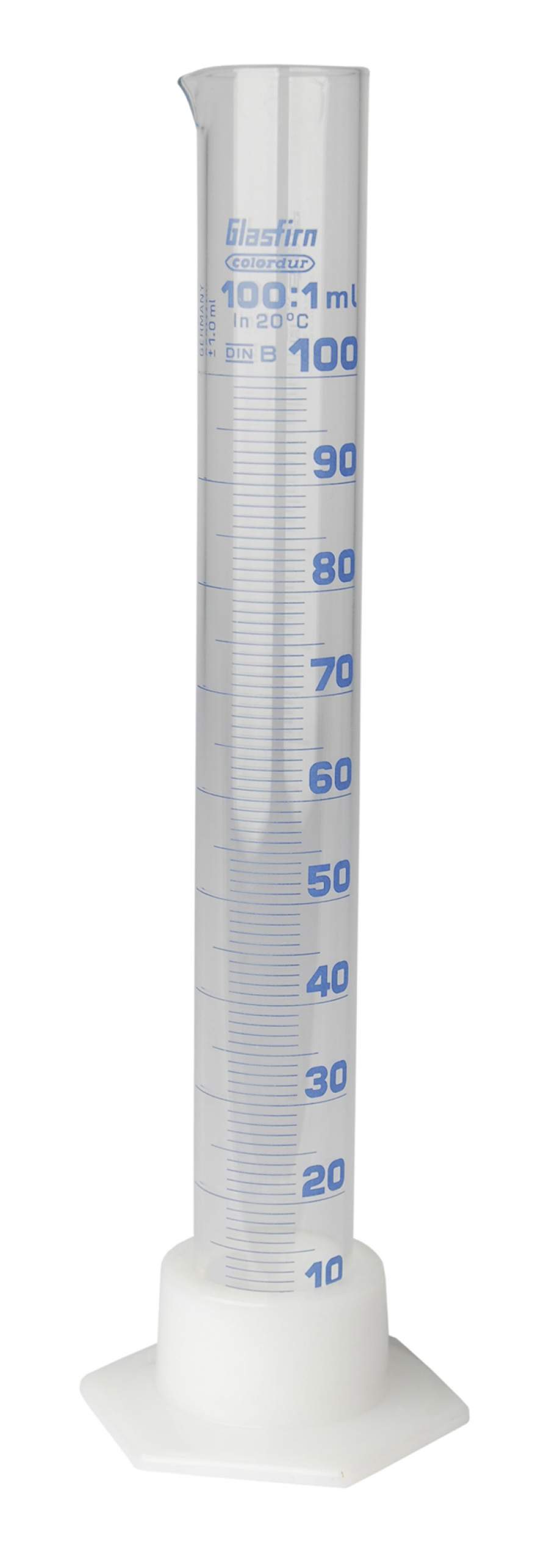 Depuis le 12 octobre 2018 dans l'Union européenne et quelques pays proches, la nomenclature des essences est :E5 (5 % d'éthanol maximum, correspond aux SP95 et SP98) ;E10 (10 % d'éthanol maximum, correspond au SP95-E10) ;E85 (85 % d'éthanol maximum).Partie 5 : Conclusions et conseil d’utilisation pour une conduite écoresponsableQ 5-1 - Compléter le tableau ci-dessous en suivant l’exemple donné.  Question 1-1 :Déterminer la consommation moyenne du véhicule en litres pour 100 km162078-161754=324 km parcourus28,9/324×100=8,9 L pour 100 km.Feuille de copieDéterminer la consommation moyenne du véhicule en litres pour 100 km162078-161754=324 km parcourus28,9/324×100=8,9 L pour 100 km.Question 1-2 :À partir des données constructeur, compléter dans les zones grisées la liste des éléments connectés au calculateur d’injection.DR 1 DT synoptiqueÀ partir des données constructeur, compléter dans les zones grisées la liste des éléments connectés au calculateur d’injection.N° de l’élémentscapteuractionneurautreN° de la liaisonType de liaison filaire, lin, can désignationBFRMX 1filaireBoitier fusible relais moteur1131à 1134X38 à 41filaireBobine d’allumage 1 à 412B6X1filaireCapteur de position d’arbre à cames d’admission12C0X31filaireElectrovanne proportionnelle de régulation de pression du turbo12C2X36filaireElectrovanne proportionnelle de de déphasage d’arbre à camez d’admission12C5X35filaireRéchauffeur 1 du circuit de recyclage des vapeurs d’huile1211X24filaireEnsemble pompe-jauge à carburant1220 X3filaireCapteur de température d’eau moteur1261X13filaireCapteur de position de la pédale d’accélérateur1262X34filaireBoitier papillon motorisé13A3X9filaireCapteur de pression et de température d’air d’admission13B8X7filaireSonde à oxygène ON/OFF aval13B9X11filaireSonde à oxygène ON/OFF amont13C8X33filaireRégulateur haute pression carburant1312X4filaireCapteur de pression d’air d’admission1313X6filaireCapteur de régime moteur1320XfilaireCalculateur de contrôle moteur1325X10filaireCapteur haute pression carburant1331 à 1334X42 à 45filaireInjecteurs cylindre 1 à 41380X30filaireThermostat piloté1510X26filaireGroupe motoventilateur1522X25filaireBoitier électrique de commande du groupe motoventilateur bivitesseQuestion 1-3 :Compléter les numéros de bornes manquantes (en jaune) sur le schéma et donner le nom de l’élément. (Cadre jaune)DR 2Compléter les numéros de bornes manquantes (en jaune) sur le schéma et donner le nom de l’élément. (Cadre jaune)Question 1-4 :À partir du schéma fourni à la question 1.3 et de la désignation des fils compléter le tableau donné en DR 2.Les mesures ont été réalisées moteur froid à une température ambiante de 22°C.DR 2À partir du schéma fourni à la question 1.3 et de la désignation des fils compléter le tableau donné en DR 2.Les mesures ont été réalisées moteur froid à une température ambiante de 22°C.Conditions de mesureType de mesureTouche + du multimètreTouche – du multimètreRésultat de la mesureBon / Pas bonConnecteur 104V branchétension14G7Masse batterie5 vBonConnecteur 104V branchéTension 14G8+ batterie12vBonConnecteur 104V débranchérésistance14G81393R=50312ΩPas bonQuestion 1-5 :Après avoir vérifié la continuité et l’isolement du capteur de température d’air, la mesure des paramètres donne une valeur de température d’air de 25°C quelques soient les conditions de fonctionnement moteur.À partir des valeurs données ci-dessous , relever la valeur de la masse volumique de l’air pour :25°C = 1,184 kg.m-345°C = 1,110 kg.m-3Masse volumique de l’air secen fonction de la température à p0 = 1013,25 hPaFeuille de copieAprès avoir vérifié la continuité et l’isolement du capteur de température d’air, la mesure des paramètres donne une valeur de température d’air de 25°C quelques soient les conditions de fonctionnement moteur.À partir des valeurs données ci-dessous , relever la valeur de la masse volumique de l’air pour :25°C = 1,184 kg.m-345°C = 1,110 kg.m-3Masse volumique de l’air secen fonction de la température à p0 = 1013,25 hPaQuestion 1-6 :La valeur erronée de l’information température d’air peut-elle avoir une influence sur la consommation ? Justifier votre réponse OuiPar quel élément peut-on corriger la richesse du mélange ?La sonde lambda permet de corriger la richesse du mélange due à une erreur de mesure de la masse d’air admise.Feuille de copieLa valeur erronée de l’information température d’air peut-elle avoir une influence sur la consommation ? Justifier votre réponse OuiPar quel élément peut-on corriger la richesse du mélange ?La sonde lambda permet de corriger la richesse du mélange due à une erreur de mesure de la masse d’air admise.Tableau comparatif des puissances résistantesTableau comparatif des puissances résistantesTableau comparatif des puissances résistantesVitesse moyenne (Q2-1)V = 50/25×60 = 120 km.h-1V = 50/25×60 = 120 km.h-1Condition de chargement du véhiculeCondition constructeurCondition d’utilisation (Surf et chargement)Puissance aérodynamique (Q2-2)24469 WP aérosurf = 0,5 × 1,3 × 4,28 × 0,38 × (120/3,6)3 = 39154 WPuissance au roulement (Q2-3)2902 WK = 0,005+ = 0,019P  roulage = 1596 × 9,81 × 0,019 × 120/3,6 = 9916 WSomme des puissances résistantes(Q2-3)27370 W49070 WDifférence de puissance (Q2-4)21700 W21700 WDétermination de la consommation (Q2-5)6.5 l/100km11.65 l/100kmÉvolution des paramètresInfluence sur la consommation (oui/non)SOuiCxOuimasseOuiPression de gonflageOuiTableau comparatif des caractéristiques mécaniquesTableau comparatif des caractéristiques mécaniquesTableau comparatif des caractéristiques mécaniquesCondition de chargement du véhiculeCondition constructeur235/45/17 98 VCondition d’utilisation 235/55/19 100 VRayon de la roue(Q2-7)321.7 mmRmodifié = (25,4×19+2×235×0,55) / 2 = 370,5 mmCirconférence de la roue(Q2-7)2 021 mmCirconférence = 2328 mmNombres de tours pour les 324 km avec la roue de 17 pouces(Q2-8)324000/2,021 = 160317 trKilométrage réel parcouru (Q2-8)324160317×2,328 = 373 kmDifférence de kilométrage(Q2-8)373-324 = 49 km373-324 = 49 kmInfluence sur la consommation(Q2-9)Oui. La consommation sera moindre car on aura parcouru plus de kilomètre.Oui. La consommation sera moindre car on aura parcouru plus de kilomètre.Question 2-10 :Déterminez la valeur de l’accélération a du véhicule à partir des équations suivantes :a(t) = av(t) = a.t + v0x(t) =  .a.t² + v0.t + x0a = (40/3,6) / 4,9 = 2,27 m.s-2Feuille de copieDéterminez la valeur de l’accélération a du véhicule à partir des équations suivantes :a(t) = av(t) = a.t + v0x(t) =  .a.t² + v0.t + x0a = (40/3,6) / 4,9 = 2,27 m.s-2Tableau comparatif des actions mécaniquesTableau comparatif des actions mécaniquesTableau comparatif des actions mécaniquesCondition de chargement du véhiculeCondition constructeur235/45/17 98 VCondition d’utilisation 235/55/19 100 VForce de traction(Q2-11)FX origine =  1420 × 2,26 = 3209 NFX chargé = 1596 × 2,26 = 3606 NCouple à la roue(Q2-13)Couple d’origine = 1032 N.mCouple chargé = 1336 N.mPourcentage de couple(Q2-14)100 %129 %Surconsommation(Q2-15)ouiouiCouple à la roue pour un couple de 270 N.m(Q2-16)C origine = = 270 × 4,93 = 1331 N.mC origine = = 270 × 4,93 = 1331 N.mForce de traction(Q2-17)F origine = 1331 / 0,32165 = 4138 NFchargé = 1331 / 0,37055 = 3591 NAccélération(Q2-18)a origine = 4138 / 1420 = 2,91 m.s-2a chargé = 3591 / 1596 = 2,25  m.s-2Constat(Q2-19)L’accélération véhicule chargé est inférieure à l’accélération véhicule d’origineL’accélération véhicule chargé est inférieure à l’accélération véhicule d’origineInfluence sur le comportement(Q2-20)ouiouiQuestion 3-6:A l’occasion du contrôle du circuit de carburant, le filtre à carburant est partiellement colmaté mais la lecture des paramètres n’a pas montré de problème sur la pression d’injection.Cet état peut-elle être à l’origine de la surconsommation de carburant ?Non DTFeuille de copieA l’occasion du contrôle du circuit de carburant, le filtre à carburant est partiellement colmaté mais la lecture des paramètres n’a pas montré de problème sur la pression d’injection.Cet état peut-elle être à l’origine de la surconsommation de carburant ?Non Question 3-7:L’échantillon de carburant a été testé suivant la procédure ci-dessus, la décantation a donné une valeur pour A de 45ml.Déterminer le pourcentage d’éthanol présent dans ce carburant.Quantité d'éthanol = 50 – 45 = 5 Pourcentage = 10 %Feuille de copieL’échantillon de carburant a été testé suivant la procédure ci-dessus, la décantation a donné une valeur pour A de 45ml.Déterminer le pourcentage d’éthanol présent dans ce carburant.Quantité d'éthanol = 50 – 45 = 5 Pourcentage = 10 %Question 3-8:En fonction de la nomenclature européenne du 12 octobre 2018, à quelle famille d’essence appartient l’échantillon testé.SP95-E10Feuille de copieEn fonction de la nomenclature européenne du 12 octobre 2018, à quelle famille d’essence appartient l’échantillon testé.SP95-E10Description de l’action ou de l’anomalie constatée.Effet sur la consommationEffet sur la consommationEffet sur la consommationJe souhaite éventuellement apporter des précisions sur ma réponseDescription de l’action ou de l’anomalie constatée.favorabledéfavorable Sans effetJe souhaite éventuellement apporter des précisions sur ma réponseTaille de pneumatiques non conforme, plus grand que les spécificationsXSous pression des pneusXLa différence de hauteur de pneu peut être négligée et n’a pas d’effet sur l’accélérationRouler vivement sans attendre que le moteur soit en températureXDysfonctionnement de la sonde de température d’eauXRouler vitres ouvertesXFermer les vitresColonnettes d’étrier de freins avant grippéesXChanger les étriersVéhicule chargéXLimiter le chargementRajouter des consommateurs électriques dans le véhiculeXEteindre tous les consommateursUtiliser un carburant avec un taux d’éthanol importantXInstaller un boitier spécifique à l’éthanol.Rouler avec remorque ou barres de toitXUtiliser une remorque limite le SCxEntretien régulier du véhiculeX